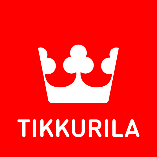 Тиккурила е водечки производител на декоративни премази во Финска, Шведска и Русија, и еден од водечките производители во балтичките земји и Полска. Во потрага по посветени кандидати кои би ја поддржале понатамошната експанзија на Балканот, распишуваме оглас за следнава позиција во Скопје: Соработник за логистикаКлучни задачи и одговорности:Организирање транспорт Шабац – Скопје, Шабац – истоварно mесто во Мк.Организирање интерен транспортПратење на залихи во магацин и организација на магацинЛогистичка подршка на партнер купувачи (регистрација и штети на возила) Одговорање на задачи зададени директно од надредениот за логистикаОрганизација и пратење на извршувањето на работните задачи на вработените во магацинКако и други работни задачи опишани во актот на работодавачот, како и писмени и уснени задачиПотребни квалификации: Високок образованиеРаботно искуство во логистика  Развиени организациони способности и педантнос во извршување на работните обврскиИнформатичка образованостВозачка дозвола B категорија (активен возач)Нудиме одлични работни услови во стабилна и  перспективна компанија која подеднакво ја цени тимската како и индивидуалната работа. Доколку сметате дека сте вистинската личност за нашиот тим, пратете го вашето CV и мотивационо писмо најдоцна до 22.01.2018 на marija.jekic@tikkurila.comЌе бидат контактирани само кандидатите кои ќе влезад во потесен избор. Со самото пријавување на конкурсот давате согласност вашите лични податоци да се користат со цел и единствено за регрутација и селекција за огласот за кој се однесуваат. Сите податоци ќе бидат строго доверливи. За повеќе информации за Тиккурила Дооел посетете ги следниве  сајтови  www.tikkurila.rs и www.zorkacolor.com 